ELEKTRİK TESİSAT VE PANO MONTÖRLÜĞÜTANIMIElektrik Pano Montajcısı Elektrik-Elektronik Alanında bina içi ve dışı elektrik tesisatının ve tüm elektrik panolarının kurulumu ile ilgili işleri kendi başına belirli bir süre içerisinde yapma bilgi ve becerisine sahip nitelikli kişidir. Teknolojik gelişmelere bağlı olarak Elektrik Pano Montajcısı mesleği önemini artırmaktadır.
Elektrikle çalışan sistemler için enerjinin sürekliliği ve güvenliği pano montajcının doğru yapılması ile mümkündür. Günümüzde sanayi ve fabrikalarda; enerji dağıtımı, çalışan makine, cihaz ve motorların denetiminin pano üzerinden yapılması bu mesleği vazgeçilmez kılmaktadır. Bu alanların haricinde evlerde ve işyerlerinde pano uygulamaları yapılmaktadır. Özel kurs ve eğitime tabi tutulan bu meslek elemanı yüksek gerilim panoları ve tıp cihazlarının panolarının da montajını yapmaktadır. Bu yüzden pano montajcısı mesleği elektrik enerjisi ve makine denetiminin olduğu her yerde geçerliliğini korumaktadır.
Yeni teknoloji ile geliştirilen sigorta, kontaktör, ayırıcı veya yol vericileri yine pano içerisinde
sabitlenmesi ve enerjinin panodan dağıtılması bu mesleğin gelişimini ve sürekliliğini sağlayacaktır.
Yeni teknoloji; kullanım kolaylığı, güvenlik ve verimi geliştireceği için panonun küçük boyutlarda ve
daha kullanışlı olmasını sağlayacaktır. Bunun sonucunda bu meslek ilerleyen zaman içerisinde,
endüstriyel uygulama alanları, fabrika, iş yeri, atölye, hastane ve konutlardaki uygulaması teknoloji ile birlikte gelişerek devam edecektir.

AMACI:Elektrik-elektronik sektöründe; bina içi ve dışı elektrik tesisatının ve tüm elektrik panolarının kurulumunu ve bakım onarımını yapabilecek yeterliklere sahip meslek elemanları yetiştirmek.MESLEK ELEMANINDA ARANILAN ÖZELLİKLER:
Meslekte çalışacak kişilerin tüm duyu organları işlevlerini tam olarak yerine getirmelidir. El
becerisine dayalı bir meslek alanı olduğundan, el ve parmaklarını ustalıkla kullanabilmelidir. Ayrıca titizlik ve özen isteyen bir çalışma gerektirdiğinden kişinin sabırlı, dikkatli, tedbirli ve titiz olması
Mesleki Eğitim ve Öğretim Sisteminin Güçlendirilmesi Projesi mekanik konulara ilgili ve yetenekli, alet ve makinelerle uğraşmaktan hoşlanan, kaldırma ve uzanma gibi bedensel çalışmaları yapabilecek kadar güçlü ve dayanıklı, sesleri ayırt edebilme yeteneğine sahip, ince ayrıntıları algılayabilen, başkaları ile iş birliği içinde çalışabilen, sorumluluk duygusu gelişmiş kimseler olması gerekir. Fen bilimlerine, matematik, bilgisayar ve yabancı dille ilgili ve bu alanlarda başarılı kişiler olmaları gerekmektedir.

GÖREVLERİ:
*Elektrik tesisat projelerini çizmek.
* Elektrik tesisat borusu ve kanalı döşemek.
* Çağırma tesisatlarını yapmak.
* Haberleşme ve bildirim tesisatlarını yapmak.
* Güvenlik tesisatlarını yapmak.
* Çağırma ve bildirim, haberleşme bakım onarımını yapmak.
* Dağıtım tabloları montajını yapmak.
* İç aydınlatma tesisatlarını yapmak.
* Dış aydınlatma tesisatlarını yapmak.
* Topraklama ve paratöner tesisini yapmak.
* Aydınlatma ve priz tesisatı bakım onarımını yapmak.
* Kuvvet tesisatını döşemek.
* Kuvvet tesisat bağlantılarını yapmak.
* Kuvvet tesis iç ve dış aydınlatmasını yapmak.
* Pano montaj hazırlığı ve malzeme montajı yapmak.
* Bara işlemek.
* Kuvvet tesis bakım onarımını yapmak.
* Teçhizata etiketleme/kodlama yapmak.
* Kablo montajı yapmak.
* Pano testini yapmak.
* Tesiste/Sahada Pano montajı yapmak.

ELEKTRİK TESİSAT VE PANO MONTÖRLÜĞÜ DALI ÇALIŞMA ORTAMI ve KOŞULLARI:
Elektrik Tesisat ve Pano Montörlüğü elemanları; inşaatlarda, elektrik santrallerinde,
şantiyelerde, ev ve iş yerlerinde çalışırlar. Çalışma ortamı tesisatın kurulduğu yere göre değişmekle beraber genellikle kapalı ortamlarda görev yaparlar. Elektrik dağıtım
sistemlerinde çalışırken değişik hava koşullarında, yüksek yerlere tırmanarak zor şartlarda
çalışmaları gerekebilir. Görevlerini yaparken dikkatsiz davranmaları önemli kazalara yol
açabilir. İşin gerektirdiği güvenlik önlemleri (kask, emniyet kemeri, çizme, eldiven, tulum
v.s) altında çalışmak zorundadırlar. Çalışırken elektrik çarpması ya da başka tür tehlikelere maruz kalınabilir. Bu nedenle görev yaparken dikkatli ve güvenlik önlemlerini alarak çalışması gerekir.

ELEKTRİK TESİSAT VE PANO MONTÖRLÜĞÜ DALINDA İŞ BULMA İMKÂNLARI:
Elektrik Tesisat ve Pano Montörlüğü elemanları; Pano montajı, elektrik enerjisinin vazgeçilmez olduğu günümüzde yerini koruyarak genişlemektedir. Pano montajcısı olarak çalışan kişiler, mekanik montaj, bara işleme, kablo montajı ve pano testi gibi alanlarda branşlara ayrılabilmektedir. Bu meslek elemanı ağırlıklı olarak organize sanayi bölgeleri, fabrika veya işletmelerin yoğun olduğu yerlerde pano montajcısı olarak çalışırlar. Konut ve küçük işyeri pano uygulamaları daha basit olması sebebiyle küçük işletmelerce yapılmaktadır. İş çeşitliliği sebebiyle bu meslek elemanı için iş bulma imkanı sanayinin gelişmiş olduğu yerlerde daha kolaydır.
Elektrik tesisatları ve pano montörlerinin iş bulma olanakları oldukça geniştir. Özel sektöre ait işletmelerde çalışma olanakları bulabildiği gibi küçük ölçekli işletmelerde de çalışabilir. Kanunlarda belirlenen şartları yerine getirmeleri durumunda, kendi işyerlerini açabilmektedirler. İstihdam durumu, inşaat sektörüne bağlı olarak değişebilmektedir. Pano montörü olarak çalışan kişiler tesisat işlemlerinin, atölye, sistem ya da makinenin çalıştırılması ile ilgili yüzü ile ilgilenirler. Temel işlemler, mekanik montaj, bara işleme, kablo montajı ve pano testi gibi alanlarda ihtisaslaşma görülebilmektedir. Bu alanda çoğunlukla küçük ölçekli işletmelerin faaliyet gösterdikleri gözlenmektedir.

FİZİKİ KOŞULLAR:
Elektrik Tesisat ve Pano Montörlüğü Dalı mezunları genellikle elektrik santrallerinde, şantiyelerde, iş yerlerinde çalışırlar. Çalışma ortamı panonun kurulduğu yere göre değişmekle beraber kapalı veya açık ortamlarda görev yaparlar. Görevlerini yaparken dikkatsiz davranmaları önemli kazalara yol açabilir.
Okulumuzda bu dalın kullandığı 1 adet Otomatik Kumanda Atölyesi, 1 adet Tesisat Atölyesi  mevcuttur.

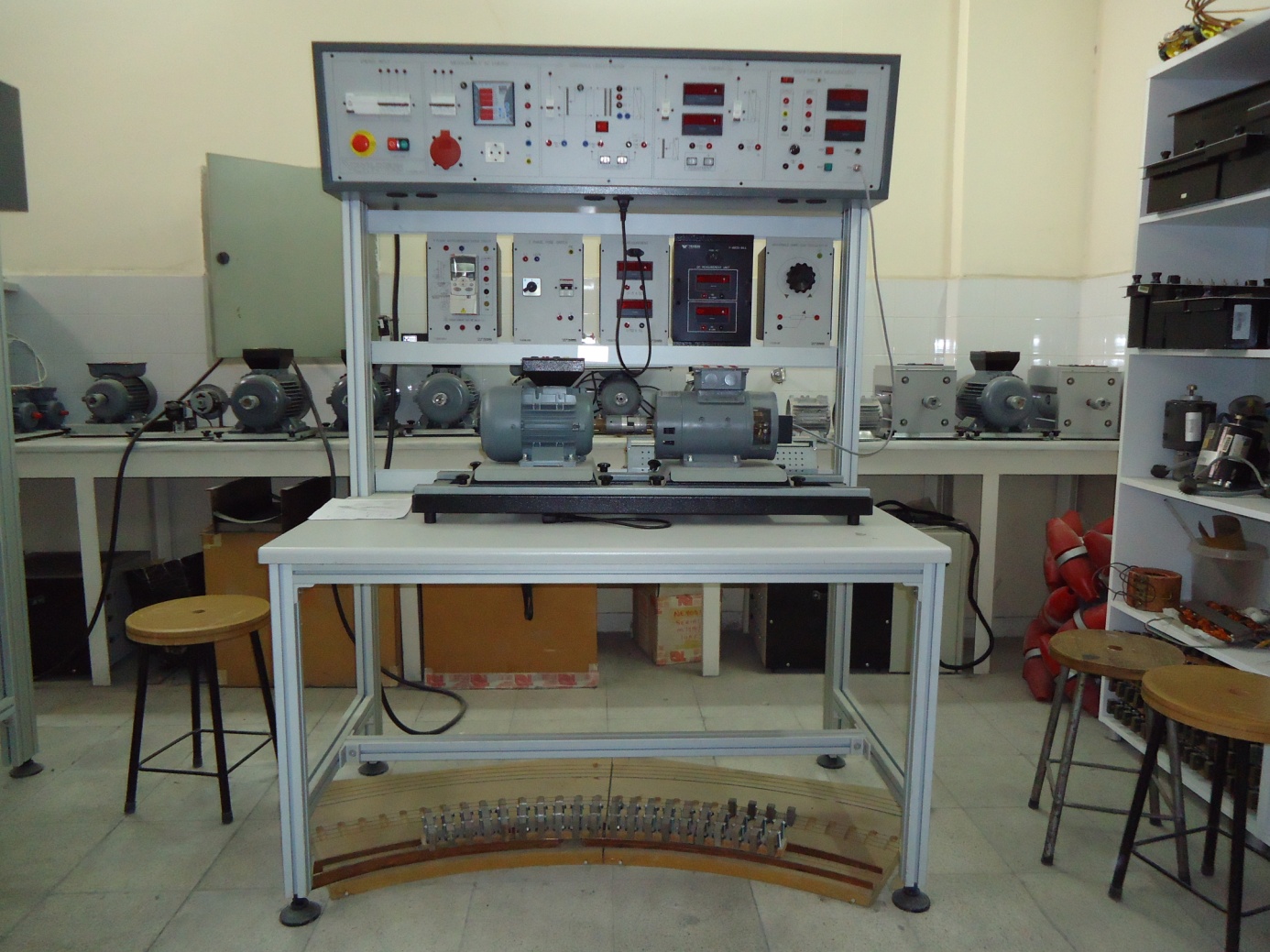 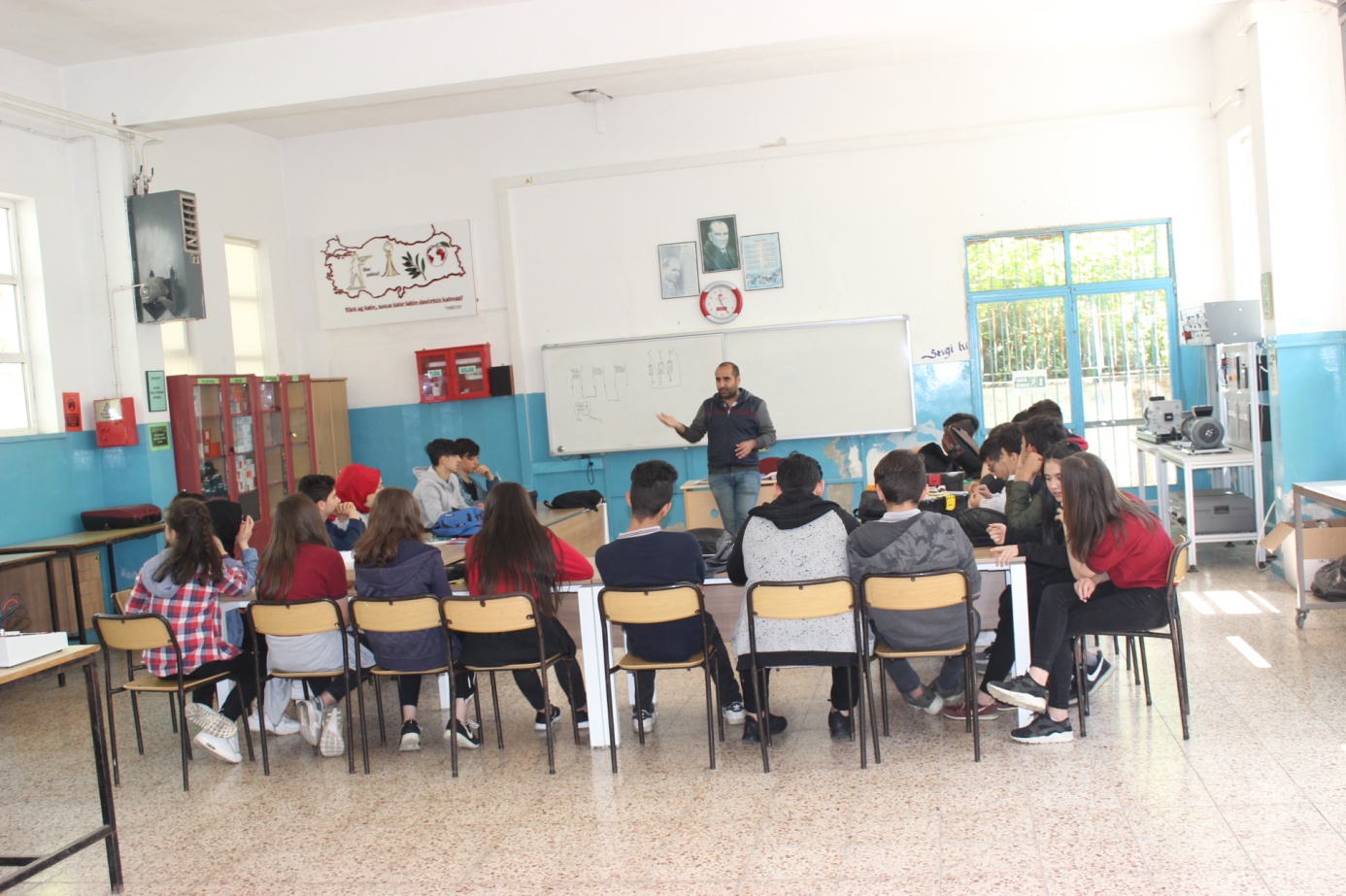 